Глава Местной администрации МО Васильевский                                                                          		        	     Д.В. ИвановПриложение № 1к постановлениюМестной администрации внутригородского муниципального образования Санкт-Петербурга муниципальный  округ Васильевскийот «17» ноября 2022 № 77Ведомственная целевая программа внутригородского муниципального образования Санкт-Петербурга муниципальный округ Васильевский«Организация и проведение местных и участие в организации и проведении городских праздничных и иных зрелищных мероприятий» на 2022 годПаспорт программыПриложение № 1 к ведомственной целевой программеПеречень мероприятий к ведомственной целевой программе внутригородского муниципального образования Санкт-Петербурга 
 «Организация и проведение местных и участие в организации и проведении городских праздничных и иных зрелищных мероприятий» на 2022 годПриложение № 2к постановлениюМестной администрации внутригородского муниципального образования Санкт-Петербурга муниципальный  округ Васильевскийот «17»ноября 2022 № 77Ведомственная целевая программа внутригородского муниципального образования Санкт-Петербурга муниципальный округ Васильевский «Организация и проведение мероприятий по сохранению и развитию местных традиций и обрядов» на 2022 год  Паспорт программыПриложение № 1 к ведомственной целевой программеПеречень мероприятий к ведомственной целевой программе внутригородского муниципального образования Санкт-Петербурга муниципальный округ Васильевский «Организация и проведение мероприятий по сохранению и развитию местных традиций и обрядов» на 2022 год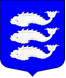 Местная администрация внутригородского муниципального образованияСАНКТ-ПЕТЕРБУРГАмуниципальный округ Васильевский_____________________________________________________________________________ПОСТАНОВЛЕНИЕМестная администрация внутригородского муниципального образованияСАНКТ-ПЕТЕРБУРГАмуниципальный округ Васильевский_____________________________________________________________________________ПОСТАНОВЛЕНИЕМестная администрация внутригородского муниципального образованияСАНКТ-ПЕТЕРБУРГАмуниципальный округ Васильевский_____________________________________________________________________________ПОСТАНОВЛЕНИЕМестная администрация внутригородского муниципального образованияСАНКТ-ПЕТЕРБУРГАмуниципальный округ Васильевский_____________________________________________________________________________ПОСТАНОВЛЕНИЕМестная администрация внутригородского муниципального образованияСАНКТ-ПЕТЕРБУРГАмуниципальный округ Васильевский_____________________________________________________________________________ПОСТАНОВЛЕНИЕСанкт-Петербург№ 77№ 77    17 ноября 2022 года    17 ноября 2022 годаО внесении изменений в постановление Местной администрации внутригородского муниципальногообразования Санкт-Петербурга муниципальный округ Васильевский от 30.09.2021 года № 62 «Об утверждении ведомственных целевых программ и планов непрограммных направлений деятельности внутригородского муниципального образования Санкт-Петербурга муниципальный округ Васильевский на 2022 год»О внесении изменений в постановление Местной администрации внутригородского муниципальногообразования Санкт-Петербурга муниципальный округ Васильевский от 30.09.2021 года № 62 «Об утверждении ведомственных целевых программ и планов непрограммных направлений деятельности внутригородского муниципального образования Санкт-Петербурга муниципальный округ Васильевский на 2022 год»О внесении изменений в постановление Местной администрации внутригородского муниципальногообразования Санкт-Петербурга муниципальный округ Васильевский от 30.09.2021 года № 62 «Об утверждении ведомственных целевых программ и планов непрограммных направлений деятельности внутригородского муниципального образования Санкт-Петербурга муниципальный округ Васильевский на 2022 год»             На основании Закона Санкт-Петербурга от 23.09.2009 № 420-79 «Об организации местного самоуправления в Санкт-Петербурге», Устава внутригородского муниципального образования Санкт-Петербурга муниципальный округ Васильевский, в соответствии с Положением «О бюджетном процессе внутригородского муниципального образования Санкт-Петербурга муниципальный округ Васильевский, гл. 9 Положения о порядке составления проекта бюджета муниципального образования муниципальный округ Васильевский Санкт-Петербурга, Местная администрация внутригородского муниципального образования Санкт-Петербурга муниципальный округ Васильевский             На основании Закона Санкт-Петербурга от 23.09.2009 № 420-79 «Об организации местного самоуправления в Санкт-Петербурге», Устава внутригородского муниципального образования Санкт-Петербурга муниципальный округ Васильевский, в соответствии с Положением «О бюджетном процессе внутригородского муниципального образования Санкт-Петербурга муниципальный округ Васильевский, гл. 9 Положения о порядке составления проекта бюджета муниципального образования муниципальный округ Васильевский Санкт-Петербурга, Местная администрация внутригородского муниципального образования Санкт-Петербурга муниципальный округ Васильевский             На основании Закона Санкт-Петербурга от 23.09.2009 № 420-79 «Об организации местного самоуправления в Санкт-Петербурге», Устава внутригородского муниципального образования Санкт-Петербурга муниципальный округ Васильевский, в соответствии с Положением «О бюджетном процессе внутригородского муниципального образования Санкт-Петербурга муниципальный округ Васильевский, гл. 9 Положения о порядке составления проекта бюджета муниципального образования муниципальный округ Васильевский Санкт-Петербурга, Местная администрация внутригородского муниципального образования Санкт-Петербурга муниципальный округ Васильевский             На основании Закона Санкт-Петербурга от 23.09.2009 № 420-79 «Об организации местного самоуправления в Санкт-Петербурге», Устава внутригородского муниципального образования Санкт-Петербурга муниципальный округ Васильевский, в соответствии с Положением «О бюджетном процессе внутригородского муниципального образования Санкт-Петербурга муниципальный округ Васильевский, гл. 9 Положения о порядке составления проекта бюджета муниципального образования муниципальный округ Васильевский Санкт-Петербурга, Местная администрация внутригородского муниципального образования Санкт-Петербурга муниципальный округ Васильевский             На основании Закона Санкт-Петербурга от 23.09.2009 № 420-79 «Об организации местного самоуправления в Санкт-Петербурге», Устава внутригородского муниципального образования Санкт-Петербурга муниципальный округ Васильевский, в соответствии с Положением «О бюджетном процессе внутригородского муниципального образования Санкт-Петербурга муниципальный округ Васильевский, гл. 9 Положения о порядке составления проекта бюджета муниципального образования муниципальный округ Васильевский Санкт-Петербурга, Местная администрация внутригородского муниципального образования Санкт-Петербурга муниципальный округ ВасильевскийПОСТАНОВЛЯЕТ:ПОСТАНОВЛЯЕТ:ПОСТАНОВЛЯЕТ:ПОСТАНОВЛЯЕТ:ПОСТАНОВЛЯЕТ:Внести изменения в ведомственную целевую программу внутригородского муниципального образования Санкт-Петербурга муниципальный округ Васильевский «Организация и проведение местных и участие в организации и проведении городских праздничных и иных зрелищных мероприятий» на 2022 год, утвержденную Постановлением от 30.09.2021 № 62, изложив приложение № 11 и перечень мероприятий к данной ведомственной целевой программе внутригородского муниципального образования Санкт-Петербурга муниципальный округ Васильевский в новой редакции, согласно приложению 1 к настоящему постановлению.Внести изменения в ведомственную целевую программу внутригородского муниципального образования Санкт-Петербурга муниципальный округ Васильевский «Организация и проведение мероприятий по сохранению и развитию местных традиций и обрядов» на 2022 год, утвержденную Постановлением от 30.09.2021 № 62, изложив приложение № 13 и перечень мероприятий к данной ведомственной целевой программе внутригородского муниципального образования Санкт-Петербурга муниципальный округ Васильевский в новой редакции, согласно приложению 2 к настоящему постановлению.Настоящее постановление вступает в силу с момента его издания.Контроль за исполнением настоящего постановления оставляю за собой.Внести изменения в ведомственную целевую программу внутригородского муниципального образования Санкт-Петербурга муниципальный округ Васильевский «Организация и проведение местных и участие в организации и проведении городских праздничных и иных зрелищных мероприятий» на 2022 год, утвержденную Постановлением от 30.09.2021 № 62, изложив приложение № 11 и перечень мероприятий к данной ведомственной целевой программе внутригородского муниципального образования Санкт-Петербурга муниципальный округ Васильевский в новой редакции, согласно приложению 1 к настоящему постановлению.Внести изменения в ведомственную целевую программу внутригородского муниципального образования Санкт-Петербурга муниципальный округ Васильевский «Организация и проведение мероприятий по сохранению и развитию местных традиций и обрядов» на 2022 год, утвержденную Постановлением от 30.09.2021 № 62, изложив приложение № 13 и перечень мероприятий к данной ведомственной целевой программе внутригородского муниципального образования Санкт-Петербурга муниципальный округ Васильевский в новой редакции, согласно приложению 2 к настоящему постановлению.Настоящее постановление вступает в силу с момента его издания.Контроль за исполнением настоящего постановления оставляю за собой.Внести изменения в ведомственную целевую программу внутригородского муниципального образования Санкт-Петербурга муниципальный округ Васильевский «Организация и проведение местных и участие в организации и проведении городских праздничных и иных зрелищных мероприятий» на 2022 год, утвержденную Постановлением от 30.09.2021 № 62, изложив приложение № 11 и перечень мероприятий к данной ведомственной целевой программе внутригородского муниципального образования Санкт-Петербурга муниципальный округ Васильевский в новой редакции, согласно приложению 1 к настоящему постановлению.Внести изменения в ведомственную целевую программу внутригородского муниципального образования Санкт-Петербурга муниципальный округ Васильевский «Организация и проведение мероприятий по сохранению и развитию местных традиций и обрядов» на 2022 год, утвержденную Постановлением от 30.09.2021 № 62, изложив приложение № 13 и перечень мероприятий к данной ведомственной целевой программе внутригородского муниципального образования Санкт-Петербурга муниципальный округ Васильевский в новой редакции, согласно приложению 2 к настоящему постановлению.Настоящее постановление вступает в силу с момента его издания.Контроль за исполнением настоящего постановления оставляю за собой.Внести изменения в ведомственную целевую программу внутригородского муниципального образования Санкт-Петербурга муниципальный округ Васильевский «Организация и проведение местных и участие в организации и проведении городских праздничных и иных зрелищных мероприятий» на 2022 год, утвержденную Постановлением от 30.09.2021 № 62, изложив приложение № 11 и перечень мероприятий к данной ведомственной целевой программе внутригородского муниципального образования Санкт-Петербурга муниципальный округ Васильевский в новой редакции, согласно приложению 1 к настоящему постановлению.Внести изменения в ведомственную целевую программу внутригородского муниципального образования Санкт-Петербурга муниципальный округ Васильевский «Организация и проведение мероприятий по сохранению и развитию местных традиций и обрядов» на 2022 год, утвержденную Постановлением от 30.09.2021 № 62, изложив приложение № 13 и перечень мероприятий к данной ведомственной целевой программе внутригородского муниципального образования Санкт-Петербурга муниципальный округ Васильевский в новой редакции, согласно приложению 2 к настоящему постановлению.Настоящее постановление вступает в силу с момента его издания.Контроль за исполнением настоящего постановления оставляю за собой.Внести изменения в ведомственную целевую программу внутригородского муниципального образования Санкт-Петербурга муниципальный округ Васильевский «Организация и проведение местных и участие в организации и проведении городских праздничных и иных зрелищных мероприятий» на 2022 год, утвержденную Постановлением от 30.09.2021 № 62, изложив приложение № 11 и перечень мероприятий к данной ведомственной целевой программе внутригородского муниципального образования Санкт-Петербурга муниципальный округ Васильевский в новой редакции, согласно приложению 1 к настоящему постановлению.Внести изменения в ведомственную целевую программу внутригородского муниципального образования Санкт-Петербурга муниципальный округ Васильевский «Организация и проведение мероприятий по сохранению и развитию местных традиций и обрядов» на 2022 год, утвержденную Постановлением от 30.09.2021 № 62, изложив приложение № 13 и перечень мероприятий к данной ведомственной целевой программе внутригородского муниципального образования Санкт-Петербурга муниципальный округ Васильевский в новой редакции, согласно приложению 2 к настоящему постановлению.Настоящее постановление вступает в силу с момента его издания.Контроль за исполнением настоящего постановления оставляю за собой.1.Наименование программы«Организация и проведение местных и участие в организации и проведении городских праздничных и иных зрелищных мероприятий» (далее – Программа)2.Основание для разработки программыФедеральный закон от 06.10.2003 г. № 131-ФЗ «Об общих принципах организации местного самоуправления в Российской Федерации»; Закон Санкт-Петербурга «Об организации местного самоуправления в Санкт-Петербурге» от 23.09.2009 № 420-79 (Гл.3, ст.10, п.2, пп.4), Устав МО Васильевский (Гл.2, ст.5, п.2, пп.31), Положение об организации  и проведении местных и участие в организации и проведении городских праздничных  и иных зрелищных мероприятий, утвержденное Постановлением главы Местной администрации МО Васильевский № 94 от 30.09.20153.Реализуемый вопрос местного значенияОрганизация и проведение местных и участие в организации и проведении городских праздничных и иных зрелищных мероприятий4.Основные разработчики программыМестная администрация внутригородского муниципального образования Санкт-Петербурга муниципальный округ Васильевский5.Исполнители программыОрганизационный отдел Местной администрации МО Васильевский; Организации (поставщики, подрядчики, исполнители), привлекаемые в соответствии с порядком определения поставщиков (подрядчиков, исполнителей), установленным Федеральным законом от 05.04.2013 № 44-ФЗ «О контрактной системе в сфере закупок товаров, работ, услуг для обеспечения государственных и муниципальных нужд».6.Цели и задачи программыПривлечение максимального количества жителей муниципального образования к участию в местных, городских  праздничных и иных зрелищных мероприятиях;6.Цели и задачи программыОпределение круга мероприятий для различных групп населения;6.Цели и задачи программыПоступательное увеличение числа жителей различных категорий, участвующих в мероприятиях муниципального образования;6.Цели и задачи программыСоздание благоприятных условий, обеспечивающих развитие нравственного, духовного и культурного потенциала различных групп населения7.Срок реализации программыПрограмма реализуется в 2022 календарном году.  Сроки реализации определяются перечнем мероприятий согласно приложению № 1 к Программе8.Источники финансирования программыПрограмма реализуется за счет средств бюджета внутригородского муниципального образования Санкт-Петербурга муниципальный округ Васильевский9.Объем финансирования (в тыс. рублей)4 147,1 (Четыре миллиона сто сорок семь тысяч сто) рублей 00 копеек10.Ожидаемые результаты от реализации программыПривлечение максимального количества жителей муниципального образования различных слоев населения к участию в местных, городских праздничных и иных зрелищных мероприятиях; 10.Ожидаемые результаты от реализации программыСоздание благоприятных условий, обеспечивающих развитие нравственного, духовного и культурного потенциала различных групп населения11.Система контроля над исполнением программыКонтроль за реализацией программы осуществляется Местной администрацией внутригородского муниципального образования Санкт-Петербурга муниципальный округ Васильевский№ п/пНаименование местного праздникаКлассификация закупаемых услуг, работ, товаровКоличествоПланируемое количество участниковКатегория участниковЦена за единицу (тыс. руб.)Объем финансирования (тыс. руб.)Срок проведения1«Мир, Труд, Май»Участие в торжественной демонстрации 1100жители МО Васильевский0без финансирования2-й квартал2«Этих дней не смолкнет слава»Поставка подарков344344жители МО Васильевский1,5516,02-й квартал3«Последний звонок»Участие в мероприятиях, проводимых в ГБОУ МО Васильевский. Вручение грамот, благодарственных писем и памятных подарков.110жители МО Васильевский0Без финансирования2-й квартал3«Последний звонок»Участие в мероприятиях, проводимых в ГБОУ МО Васильевский. Вручение грамот, благодарственных писем и памятных подарков.1145жители МО Васильевский0Без финансирования2-й квартал4«В знании сила»Участие в мероприятиях, проводимых в ГБОУ МО Васильевский. Вручение грамот и благодарственных писем.33жители МО Васильевский0Без финансирования3-й квартал4«В знании сила»Вручение канцелярских наборов7676жители МО Васильевский0Без финансирования3-й квартал5«Мои года – моё богатство!»Поставка подарков9090жители МО Васильевский1,5135,02-3 квартал6«Спасибо всем учителям»Участие в мероприятиях, проводимых в ГБОУ МО Васильевский. Вручение грамот и благодарственных писем33жители МО Васильевский0Без финансирования4-й квартал7«Елочка гори – праздник нам дари»Поставка новогодних подарков для детей24002400жители МО Васильевский0,8812 114,43-й квартал7«Елочка гори – праздник нам дари»Услуги по организации и проведению детских новогодних утренников (детская новогодняя интермедия)2800жители МО Васильевский243,6487,24-й квартал7«Елочка гори – праздник нам дари»Услуги по организации и проведению детских новогодних утренников (детский новогодний спектакль)2800жители МО Васильевский243,6487,24-й квартал7«Елочка гори – праздник нам дари»Услуги по изготовлению подарков (календарь на 2023 год) для жителей МО Васильевский11000жители МО Васильевский0,2782278,34-й квартал8Приобретение цветов для праздников: «Весны» «Последний звонок», «День сотрудника полиции», «Елочка гори», «Здравствуй школа», «Триколор», «Морская отвага», «В единстве наша сила», «Спасибо всем учителям», «Мои года - мое богатство», «Планета детства», «Мир, труд, май», «День помощи и понимания», «Все, что важно для тебя – это дружная семья», «Этих дней не смолкнет слава»«Вместе с народом - вместе со страной»8686жители МО Васильевский1,5129,01-4 квартал9«Вместе с народом – вместе со страной!»Проведение встречи об организации местного самоуправления для жителей МО Васильевский с участием депутатов МО Васильевский и сотрудников МА МО Васильевский115жители МО Васильевский0Без финансирования2-й квартал10«Люби свою Родину»Проведение встречи для жителей МО Васильевский с участием депутатов МО Васильевский, вручение памятных подарков128жители МО Васильевский0Без финансирования2-й квартал11«Триколор»Проведение встречи для жителей МО Васильевский с участием депутатов МО Васильевский, вручение памятных подарков125жители МО Васильевский0Без финансирования3-й квартал12«День помощи и понимания»Вручение подарочных наборов типа 2 (кружка с блюдцем)9696жители МО Васильевский0Без финансирования4-й кварталИтого:310960214 147,11.Наименование программы«Организация и проведение мероприятий по сохранению и развитию местных традиций и обрядов» (далее – Программа).2.Основание для разработки программыФедеральный закон от 06.10.2003 г. № 131-ФЗ «Об общих принципах организации местного самоуправления в Российской Федерации»; Закон Санкт-Петербурга «Об организации местного самоуправления в Санкт-Петербурге» от 23.09.2009 № 420-79 (Гл.3, ст.10, п.2, пп.5), Устав МО Васильевский (Гл.2, ст.5, п.2, пп.32), Положение об организации и проведении досуговых мероприятий для жителей муниципального образования3.Реализуемый вопрос местного значенияОрганизация и проведение мероприятий по сохранению и развитию местных традиций и обрядов4.Основные разработчики программыМестная администрация внутригородского муниципального образования Санкт-Петербурга муниципальный округ Васильевский5.Исполнители программыОрганизационный отдел Местной администрации МО Васильевский; Организации (поставщики, подрядчики, исполнители), привлекаемые в соответствии с порядком определения поставщиков (подрядчиков, исполнителей), установленным Федеральным законом от 05.04.2013 № 44-ФЗ «О контрактной системе в сфере закупок товаров, работ, услуг для обеспечения государственных и муниципальных нужд».5.Исполнители программыОрганизационный отдел Местной администрации МО Васильевский; Организации (поставщики, подрядчики, исполнители), привлекаемые в соответствии с порядком определения поставщиков (подрядчиков, исполнителей), установленным Федеральным законом от 05.04.2013 № 44-ФЗ «О контрактной системе в сфере закупок товаров, работ, услуг для обеспечения государственных и муниципальных нужд».6.Цели программыПривлечение максимального количества жителей муниципального образования различных слоев населения к участию в мероприятиях по сохранению и развитию традиций и обрядов7.Срок реализации программыПрограмма реализуется в 2022 году. Сроки реализации определяются перечнем мероприятий согласно приложению № 1 к Программе.8.Источники финансирования программыПрограмма реализуется за счет средств бюджета внутригородского муниципального образования Санкт-Петербурга муниципальный округ Васильевский9.Объем финансирования (в тыс. рублей)580,2 (Пятьсот восемьдесят тысяч двести) рублей 00 копеек10.Ожидаемые результаты от реализацииПривлечение максимального количества жителей муниципального образования различных слоев населения к участию в мероприятиях по сохранению и развитию традиций и обрядов; создание благоприятных условий, обеспечивающих развитие нравственного, духовного и культурного потенциала различных групп населения; сохранение и развитие общероссийских и местных традиций и обрядов на территории муниципального образования11.Система контроля над исполнением программыКонтроль за реализацией программы осуществляется Местной администрацией внутригородского муниципального образования Санкт-Петербурга муниципальный округ Васильевский№ п/пНаименование местных традиций и обрядовКлассификация закупаемых услуг, работ, товаровКоличествоПланируемое количество участниковКатегория участниковЦена за единицу,  тыс. руб.Объем финансирования, тыс. руб.Срок проведения1Чествование жителей блокадного Ленинграда Поставка подарков 428428 жители МО Васильевский  0,88376,71-й квартал3Торжественно-траурная церемония возложения венковУчастие в торжественно-траурной церемонии возложения венков на Смоленском мемориальном кладбище1100жители МО Васильевский70,070,02-й квартал4«Поздравление рожденных на Васильевском острове»Приобретение подарков для поздравления рожденных на Васильевском острове жителей МО Васильевский5050жители МО Васильевский0,5226,01-й квартал4«Поздравление рожденных на Васильевском острове»Услуги по изготовлению и приобретению именных медалей для вручения жителям МО Васильевский, родившихся на Васильевском острове5151жители МО Васильевский2,107107,53 квартал5«День юбиляров» поздравление жителей МО Васильевский  с днем рождения (с 70-летием и старше 70 лет), поздравление жителей МО Васильевский с днем свадьбы (50, 55, 60, 65, 70 лет)Вручение подарочных наборов тип 1 (чай в упаковке в форме самовара, 75 гр.)8686 жители МО Васильевский  0Без финансирования4-й кварталИтого:616715580,2